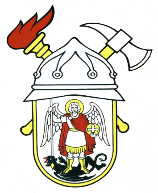 JAVNA VATROGASNA POSTROJBAGRADA ŠIBENIKAPut groblja 222000 ŠibenikKLASA: 030-01/20-04/08URBROJ: 2182/01-7-1-03-20-2Šibenik, 27. studenoga 2020. Z A K LJ U Č A KNa 6. sjednici Vatrogasnog vijeća Javne vatrogasne postrojbe grada Šibenika, koja je održana dana 13. studenoga 2020. godine, doneseni su slijedeći zaključci i odluke:Usvojen je zapisnik za sjednice Vatrogasnog vijeća od 15. rujna 2020.,Usvojen je 1. prijedlog 2. izmjena i dopuna financijskog plana za 2020.,Usvojen je 2. izmjene i dopune plana nabave robe, usluga i radova za 2020.,Usvojena je Odluka o početku postupka jednostavne nabave osobnog automobila,Usvojena je Odluka o početku postupka jednostavne nabave opskrbe električnom energijom za 2021.,Usvojena je Odluka o početku postupka jednostavne nabave pogonskog goriva eurodizel za 2021.,Usvojena je Odluka o početku postupka jednostavne nabave loživog ulja ekstra lakog (LU EL) za 2021.,Usvojena je Odluka o početku postupka jednostavne nabave usluga osiguranja motornih vozila od automobilske odgovornosti i osnovnog osiguranja pomorske brodice, usluga osiguranja motornih vozila od automobilskog kaska i kaska pomorske brodice i usluga osiguranja osoba od posljedica nesretnog slučaja (nezgode) za 2021. godinu,Usvojen je Prijedlog odluke o vrstama i cijenama usluga Javne vatrogasne postrojbe grada Šibenika,Usvojen je Pravilnik o zaštiti i obradi javnog arhivskog i javnog dokumentarnog gradiva Javne vatrogasne postrojbe grada Šibenika.						JAVNA VATROGASNA POSTROJBA 							  GRADA ŠIBENIKA                                                                                                  VATROGASNO VIJEĆE                                                                                                         PREDSJEDNIK                                                                                                                    Tomislav Banovac